Centro Estadual de Educação Tecnológica Paula SouzaFaculdade de Tecnologia de Lins Prof. Antonio SeabraCurso Superior de Tecnologia em XXXXXXXXXNOME DO ALUNONOME DO ALUNOTÍTULO DO TRABALHOSUBTÍTULO LINS/SPXº SEMESTRE/ANOCentro Estadual de Educação Tecnológica Paula SouzaFaculdade de Tecnologia de Lins Prof. Antonio SeabraCurso Superior de Tecnologia em Gestão da Produção IndustrialNOME DO ALUNONOME DO ALUNOTÍTULO DO TRABALHOSUBTÍTULO Trabalho de Conclusão de Curso apresentado à Faculdade de Tecnologia de Lins Prof. Antônio Seabra, para obtenção do Título de Tecnólogos em XXXXXXXXXXXXOrientador: Prof. Título Nome do Professor. LINS/SPXº SEMESTRE/ANOA ficha catalográfica é um elemento obrigatório, segundo a ABNT NBR 14724:2011. Após a defesa e as devidas correções (o)a aluno(a) deverá elaborar a sua ficha, acessando o Sistema Gerador de Fichas Catalográficas online. Na página da Biblioteca encontrará as informações necessárias: https://www.fateclins.edu.br/utils/fichaCatalografica/.NOME DO ALUNONOME DO ALUNOTítulo do trabalhoSubtítulo (se houver)Trabalho de Conclusão de Curso apresentado à Faculdade de Tecnologia de Lins Prof. Antônio Seabra, como parte dos requisitos para obtenção do título de Tecnológo em XXXXXXXXXX sob orientação do Prof. Tít. Data de aprovação: ____/____/____Nome do OrientadorNome do Examinador 1Nome do Examinador 2DEDICATÓRIA Àqueles que, apesar de todas as adversidades, sempre acreditaram que eu seria capaz de atingir meus objetivos.Nome do autorAGRADECIMENTOS Aos meus pais...Ao meu orientador... Nome do autorRESUMO Deve ser um texto bastante sintético que inclui as ideias principais do trabalho, ou seja, os objetivos, a metodologia, os resultados e as conclusões, permitindo que tenha uma visão sucinta do todo, principalmente das questões de maior importância e das conclusões a que se tenha alcançado. Deve ser redigido em parágrafo único com espacejamento simples, mas sem a entrada de parágrafo. Em trabalhos acadêmicos, apresentar o resumo com mínimo de 150 e máximo, 500 palavras. Dar preferência ao uso da terceira pessoa do singular e o verbo na voz ativa. Evitar o uso de citações bibliográficas, símbolos e contrações que não sejam de uso corrente, fórmulas, equações e diagramas. O resumo é um elemento obrigatório, e seguido, logo abaixo, das palavras representativas do conteúdo do trabalho, isto é, palavras-chave ou descritores, separadas por ponto. Palavras-chave: Elemento obrigatório. Palavra-chave. Palavra-chave. Palavra-chave.ABSTRACTSegue as mesmas indicações do resumo em língua portuguesa, deve ser escrito em inglês Keywords:LISTA DE ILUSTRAÇÕESFigura 2.1 - Título da figura	3Figura 2.2 - Exemplo de código HTML com CSS inline para as tags <p> e <h1>	3 Quadro 2.1 - Exemplo de quadro	3LISTA DE TABELASTabela 2.1 - Configuração das máquinas físicas utilizadas	3LISTA DE ABREVIATURAS E SIGLASTIC´s 	-	Tecnologias de Informação e Comunicação URL 	-	Uniform Resource LocatorVPN 	- 	Virtual private networkLISTA DE SÍMBOLOSDeve ser elaborada de acordo com a ordem apresentada no texto, com o devido significado de cada símbolo.m 	- 	Metro% 	- 	PorcentagemS 	-	SegundoSUMÁRIONão excluir o sumário, após editar os Capítulos e Subcapítulos, clique com o botão direito em cima dos elementos do SUMÁRIO e selecione Atualizar Campo > Atualizar o índice interro.RESUMO	3ABSTRACT	31	INTRODUÇÃO	32	SEÇÃO (TÍTULO DA SEÇÃO EM ARIAL 14 MAIÚSCULO, NEGRITO. Cada capítulo deve ser iniciado em uma nova página)	32.1	CITAÇÕES indiretas (Observe que o subtítulo é digitado em arial 12 letras maiúsculas e negrito)	32.1.1	Divisão do subtítulo (Observem que diminuiu a ênfase, ou seja, digitar apenas as iniciais em maiúsculo)	32.2	Exemplo de Figuras, tabelas e quadros	32.2.1	Observações sobre as figuras, tabelas e quadros:	33	CONCLUSÃO (É UMA SEÇÃO NUMERADA. iniciada em uma nova página)	3REFERÊNCIAS	3INTRODUÇÃOTexto texto texto texto texto texto texto texto texto texto texto texto texto texto texto texto texto texto texto texto texto texto texto texto texto texto texto texto texto texto texto texto texto texto texto texto texto texto texto texto texto texto. Texto texto texto texto texto texto texto texto texto texto texto texto texto texto texto texto texto texto texto texto texto texto texto texto: Texto texto texto texto texto texto texto texto texto texto texto texto texto texto texto texto texto texto texto texto texto texto texto texto texto texto texto texto texto texto texto texto texto texto texto texto texto texto texto texto texto texto. Texto texto texto texto texto texto texto. Texto texto texto texto texto texto texto texto texto texto texto texto (Autor, ano, p.). Observem que, quando a citação for direta, deve ser mencionado o número de página de onde copiou o trecho. Texto texto texto texto texto texto texto texto texto texto texto texto texto texto texto texto texto texto texto texto texto texto texto texto texto texto texto texto texto texto texto texto texto texto texto texto texto texto texto texto texto texto. Texto texto texto texto texto texto texto. Texto texto texto texto texto texto texto texto texto texto texto texto.Texto texto texto texto texto texto texto texto texto texto texto texto texto texto texto texto texto texto texto texto texto texto texto texto texto texto texto texto texto texto texto texto texto texto texto texto texto texto texto texto texto texto. Texto texto texto texto texto texto texto. Texto texto texto texto texto texto texto texto texto texto texto texto.SEÇÃO (TÍTULO DA SEÇÃO EM ARIAL 14 MAIÚSCULO, NEGRITO. Cada capítulo deve ser iniciado em uma nova página) Texto texto texto texto texto texto texto texto texto texto texto texto texto texto texto texto texto texto texto texto texto texto CITAÇÕES indiretas (Observe que o subtítulo é digitado em arial 12 letras maiúsculas e negrito)Segundo Autor (ano), texto texto texto texto texto texto texto texto texto texto texto texto texto texto texto texto texto texto texto texto. Citação indireta de um autor no início do parágrafo, exigida a identificação do autor e ano de publicação.  Texto texto texto texto texto texto texto texto texto texto texto texto texto texto texto texto texto texto texto texto texto texto texto texto texto (Autor, Ano). Citação indireta de um autor no final do parágrafo, exigida a identificação do autor e ano de publicação Texto texto texto texto texto texto texto texto texto texto texto texto texto texto texto texto texto texto texto texto texto texto texto texto texto texto (Autor; Autor, Ano). Essa recomendação de ponto e vírgula quando tiver dois autores. Divisão do subtítulo (Observem que diminuiu a ênfase, ou seja, digitar apenas as iniciais em maiúsculo) Texto texto texto texto texto texto texto texto texto texto texto texto texto texto texto. Texto texto texto texto texto texto texto texto texto texto texto texto da Associação Brasileira de Normas Técnicas (ABNT). (Quando utilizarem siglas, escreva os nomes primeiramente por extenso depois use a sigla).Exemplo de Figuras, tabelas e quadrosNa Figura 2.1 é apresentado um exemplo de figura. Para essa Figura aparecer na Lista de Figuras (elemento pré-textual) e na “Referência Cruzada”, é necessário adicionar a Legenda utilizando a Legenda automática do Word. Para adicionar a Legenda, basta clicar com o botão direito do mouse em cima da Figura, Quadro ou Tabela e clicar em “Adicionar Legenda”. Selecione o Rótulo (Se Figura ou Quadro ou Tabela) e adicione um Título. Após adicionar um título para a Legenda, clique na Legenda adicionada e selecione o Estilo “Legenda FATEC”. Figura 2.1 - Título da figura (Aqui não há ponto depois do título. Observem que a numeração é progressiva dentro da seção em que ela está localizada. Ou seja, se houver outra figura abaixo dessa, o número dela será 2.2. Quando mudar de seção será 3.1.)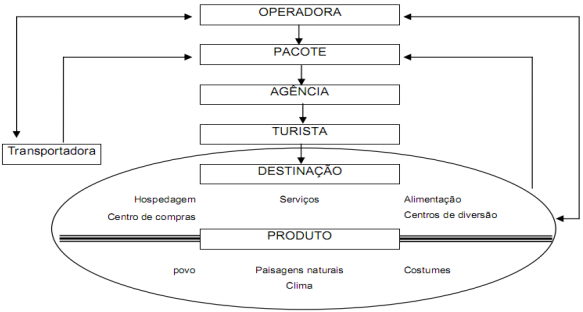 Fonte: Sobrenome do autor, ano, p. .  (O tamanho da fonte é arial 10. Observe o posicionamento da figura, ela deve ser centralizada.)Observações sobre as figuras, tabelas e quadros:A Fonte da ilustração deve ser escrita tal qual uma citação e listada na seção Referências, segundo o tipo de documento. Caso a Figura, Quadro ou Tabela seja feita pelo autor deste trabalho, indique a Fonte como: “Próprio autor, ano”.Ex.:Figura 2.2 - Exemplo de código HTML com CSS inline para as tags <p> e <h1>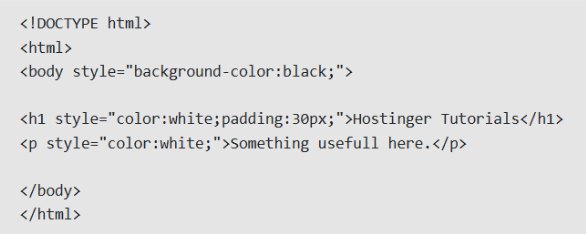 Fonte: Estrella, 2022Como fica a fonte na lista de Referências:
ESTRELLA, C. CSS inline, interno ou externo: entenda a diferença entre eles. [S. l.]: Hostinger Tutoriais, 2022. Disponível em: https://www.hostinger.com.br/tutoriais/diferenca-entre-estilos-css. Acesso em: 15 maio 2023.Texto texto texto texto texto texto texto texto texto texto texto texto texto texto texto texto texto (Tabela 2.1). Para adicionar a referência da Tabela, basta ir em Refeências > Referência Cruzada>Tipo de referência=Tabela > Inserir referência para=Apenas nome e número > clique em=Inserir. Da mesma forma se faz para Figuras e Quadros.Tabela 2.1 - Configuração das máquinas físicas utilizadasFonte: Elaborada pelo autor, 2012No Quadro 2.1 são descritos os dados dos serviços. Texto texto texto texto texto texto texto texto texto texto texto texto texto texto texto texto texto texto texto texto texto texto texto texto texto texto texto texto texto texto texto texto texto.Quadro 2.1 - Exemplo de quadroFonte: Elaborada pelo autor, 2024CONCLUSÃO (É UMA SEÇÃO NUMERADA. iniciada em uma nova página)REFERÊNCIAS ESTRELLA, C. CSS inline, interno ou externo: entenda a diferença entre eles. [S. l.]: Hostinger Tutoriais, 2022. Disponível em: https://www.hostinger.com.br/tutoriais/diferenca-entre-estilos-css. Acesso em: 15 maio 2023.As Referências (e não Referências bibliográficas) é uma lista apresentada em ORDEM ALFABÉTICA, sendo alinhadas à margem esquerda do texto, em espaçamento simples e separadas entre si por um espaço simples arial.Consultar exemplo no manual da nossa instituição.                   Sobrenome, Prenome do autor.      Título do trabalho : subtítulo / Nome completo do autor. -- Lins, 2024 XXX f. : il., tabs.Orientador: Prenome SobrenomeCoorientador: Prenome SobrenomeTrabalho de Conclusão de Curso – Faculdade de Tecnologia de Lins Professor Antonio Seabra: Lins, 2024 Orientador: 1. Descritor. 2. Descritor. 3. Descritor. I. Título.CDD –LISTA DE QUADROSDescriçãoHost 1Host 2StorageProcessador2 Xeon Dual Core2 Xeon Dual Core2 Xeon Quad CoreVelocidade1.6 Ghz1.8 Ghz2.0 GhzMemória8 GB16 GB32 GBDisco2 x 70 GB - RAID 12 x 70 GB - RAID 12 x 70 GB - RAID 1InterfaceSCSISCSISASVersão (4) IHL (4) Tipo de serviço (8) Tipo de serviço (8) Tamanho total (16) Tamanho total (16) Tamanho total (16) Identificação (16) Identificação (16) Identificação (16) Identificação (16) “Flags” (3) 		Fragmentação (13) “Flags” (3) 		Fragmentação (13) “Flags” (3) 		Fragmentação (13) Tempo de vida (8) Tempo de vida (8) Protocolo (8) Protocolo (8) Número de verificação (16) Número de verificação (16) Endereço IP de origem (32) Endereço IP de origem (32) Endereço IP de origem (32) Endereço IP de origem (32) Endereço IP de origem (32) Endereço IP de origem (32) Endereço IP de destino (32) Endereço IP de destino (32) Endereço IP de destino (32) Endereço IP de destino (32) Endereço IP de destino (32) Endereço IP de destino (32) Opções (se houverem)  Opções (se houverem)  Opções (se houverem)  Opções (se houverem)  Opções (se houverem)  Enchimento DADOS DADOS DADOS DADOS DADOS DADOS 